Truly, madly, deeply  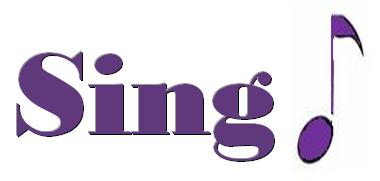 -  Savage GardenI'll be your dream, I'll be your wish I'll be your fantasy.I'll be your hope, I'll be your love 
be everything that you need.I’ll love you more with every breath
 truly madly deeply do..I will be strong I will be faithful 'cause I'm counting on 
A new beginning.A reason for living. 
A deeper meaning.I want to stand with you on a mountain.I want to bathe with you in the sea.I want to lay like this forever.Until the sky falls down on meAnd when the stars are shining brightly in the velvet sky,I'll make a wish send it to heaven then make you want to cryThe tears of joy for all the pleasure and the certainty.That we're surrounded by the comfort and protection ofThe highest power.    In lonely hours.     The tears devour youI want to stand with you on a mountain,I want to bathe with you in the sea.I want to lay like this forever,Until the sky falls down on meOh can you see it baby?You don't have to close your eyes 'cause it's standing right before you.All that you need will surely comeI'll be your dream I'll be your wish I'll be your fantasy.I'll be your hope I'll be your love be everything that you need.I'll love you more with every breath truly madly deeply doI want to stand with you on a mountain.I want to bathe with you in the sea.                           X2I want to lay like this forever.Until the sky falls down on me                                        